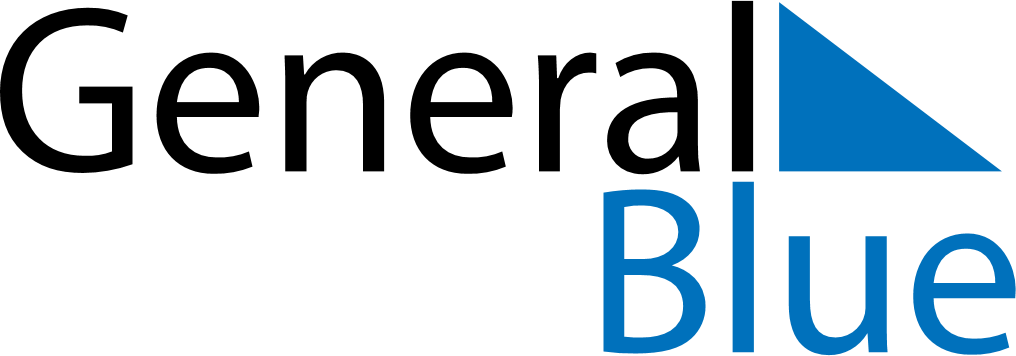 August 2027August 2027August 2027VietnamVietnamSundayMondayTuesdayWednesdayThursdayFridaySaturday123456789101112131415161718192021Ghost FestivalAugust Revolution Commemoration Day22232425262728293031